语言包根据操作系统版本可从以下路径下载https://download.beckhoff.com/download/software/embPC-Control/Solution/WES7/x64/WES7-SP1-LanguagePackshttps://download.beckhoff.com/download/software/embPC-Control/Solution/WES7/x86/WES7-SP1-LanguagePacks一．本例软、硬件配置：1.硬件：C6920-0030(image C9900-I525 V3.82)2.软件：Beckhoff IPC-FeatureManager二．本例具体实施步骤：解压Chinese Simplified (zh-CN)，这个文件解压出来以后里面有两个文件夹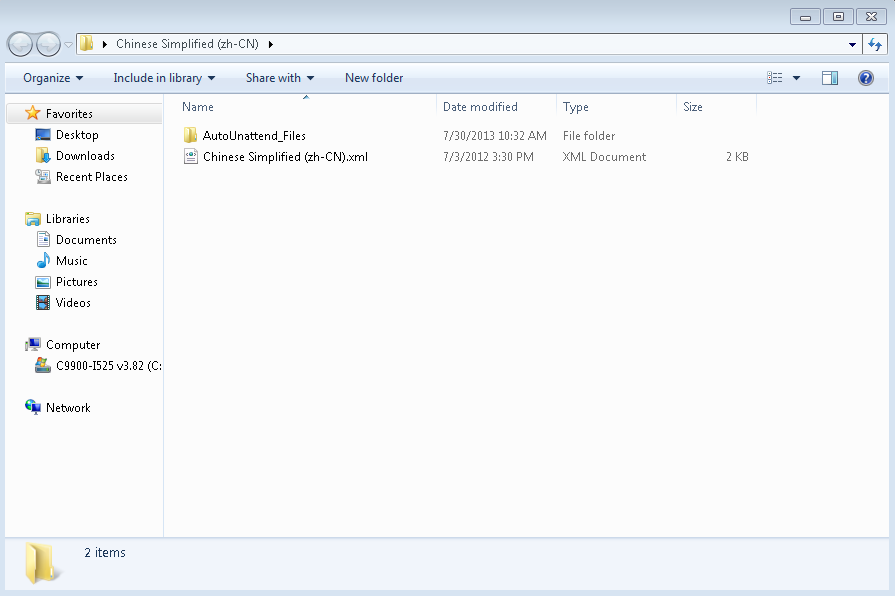 将这两个文件夹复制到C:\\ ProgramFiles\Beckhoff\IPC-FeatureManager\Package中。打开C:\\ ProgramFiles\Beckhoff\IPC-FeatureManage中的Beckhoff IPC-FeatureManager.exe ，然后选择可用语言安装包的位置如图：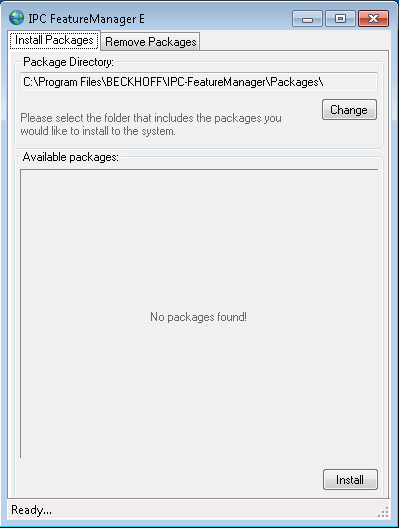 Package Directory点击change按钮,然后选择C:\\ProgramFiles\Beckhoff\IPC-FeatureManager\Package,点击OK.这时Available package中会出现选中Chinese Simplified(Zh-CN)。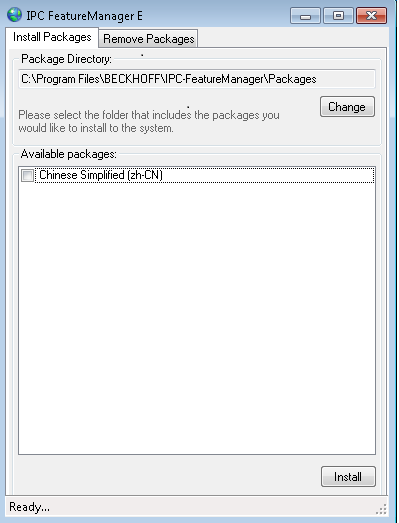 然后点击Install现在系统就开始改变系统的语言。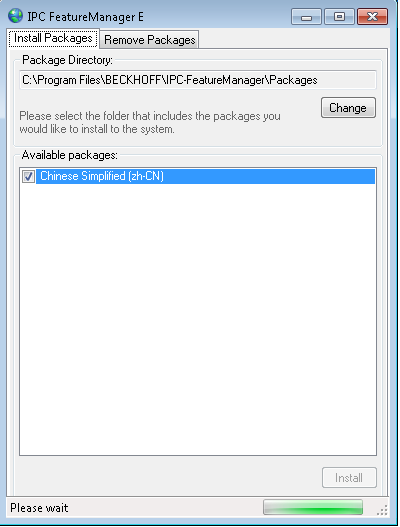 可能要等一会。完成以后系统会提醒你重启。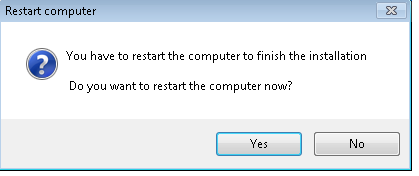 系统重启以后系统语言就会变成中文的。如果出现乱码，选择开始—控制面板—区域和语言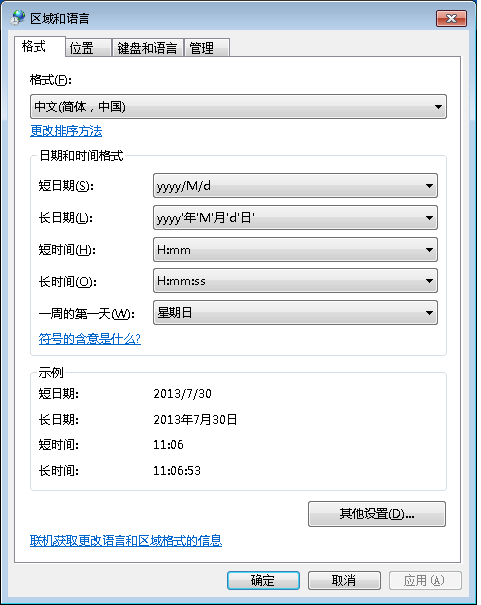 把格式变成改为中文（简体）。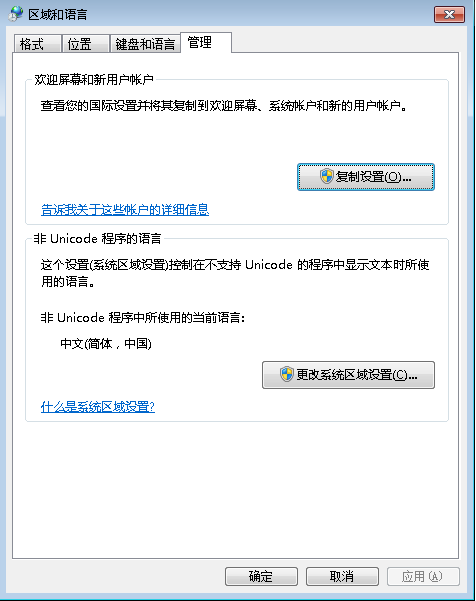 把非Unicode程序中所使用的当前语言也改为中文。注意：如果为C9900-I526 v3.82版本的image，使用IPC featuremanager重启之后，显示的还是英文。如图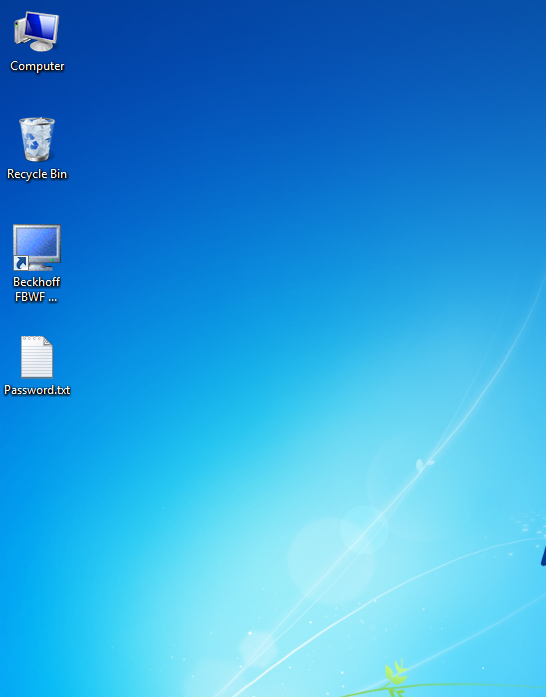 这时候我们要到Control Panel—region and language中修改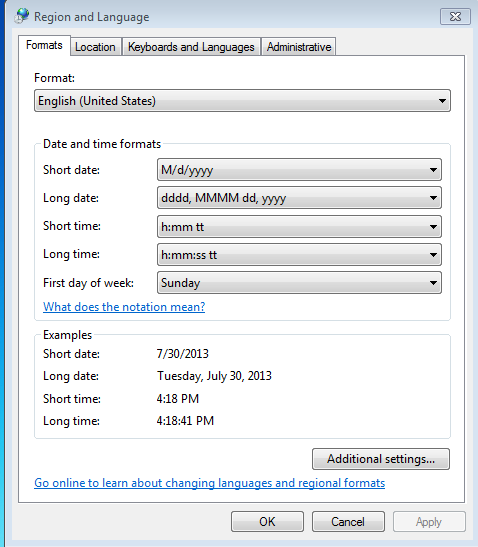 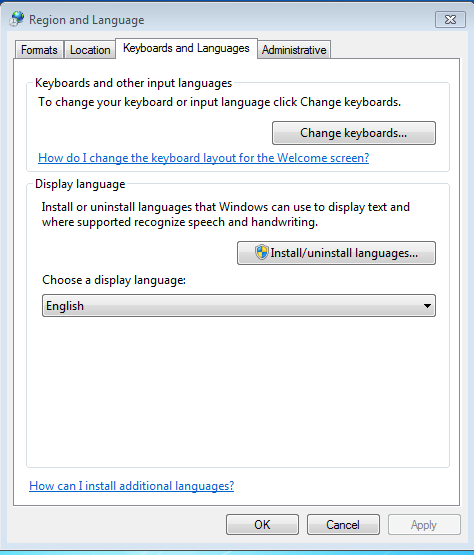 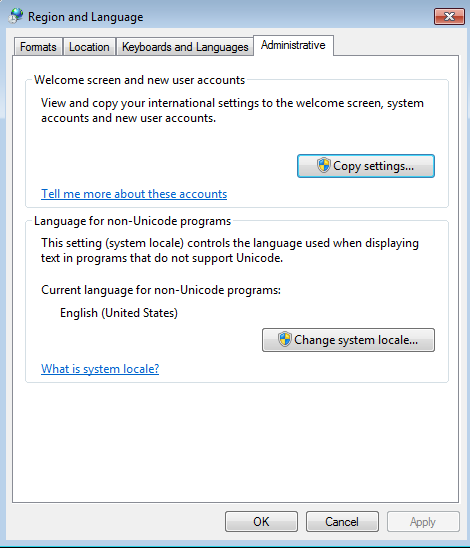 把图片中的语言都变成中文，最后再重新启动。就完成了。如果此方法不奏效，也可以尝试 win7的汉化方式作者：周耀纲日期：版本：V2.3E_mail:Support@beckhoff.com.cn把WES7系统语言改为中文的步骤概  述本例可用作为改变WES7系统语言的参考文档中包含的文件文件名称文件说明BeckhoffIPC-Feature Manager用于安装语言和组件包，已包含在控制器中。Chinese Simplified(zh-CN)语言包备注免责声明我们已对本文档描述的内容做测试。但是差错在所难免，无法保证绝对正确并完全满足您的使用需求。本文档的内容可能随时更新，也欢迎您提出改进建议。文档内容可能随时更新如有改动，恕不事先通知